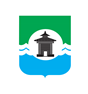 31.03.2021 года № 167РОССИЙСКАЯ ФЕДЕРАЦИЯИРКУТСКАЯ ОБЛАСТЬДУМА БРАТСКОГО РАЙОНАРЕШЕНИЕОб исполнении представлений Контрольно-счетного органа муниципального образования «Братский район», выданных по результатам комплексной аудиторской проверки финансово-хозяйственной деятельности муниципальных предприятийС целью контроля и повышения эффективности работы муниципальных предприятий Братского района, в соответствии с Федеральным законом от 14.11.2020 года № 161-ФЗ «О государственных и муниципальных унитарных предприятиях», Положением о муниципальном унитарном предприятии муниципального образования «Братский район», утвержденным решением Думы Братского района от 28.10.2008 года № 226, Положением о Контрольно-счетном органе муниципального образования «Братский район» в новой редакции,  утвержденным решением Думы Братского района от 27.05.2020 года № 67, рассмотрев результаты комплексной аудиторской проверки финансово-хозяйственной деятельности муниципального унитарного предприятия «Районный рынок», муниципального предприятия «Центральная районная аптека №166», проведенной Контрольно-счетным органом муниципального образования «Братский район» на основании решения Думы Братского района от 25.06.2020 года № 86 «Об отчете о деятельности Комитета по управлению муниципальным имуществом муниципального образования «Братский район» за 2019 год», заслушав информацию председателя Комитета по управлению муниципальным имуществом муниципального образования «Братский район» Анны Сергеевны Стельмаховой об исполнении представлений Контрольно-счетного органа муниципального образования «Братский район», выданных по результатам комплексной аудиторской проверки финансово-хозяйственной деятельности  муниципальных предприятий, руководствуясь статьями 30, 33, 46 Устава муниципального образования «Братский район», Дума Братского районаРЕШИЛА:1. Информацию председателя Комитета по управлению муниципальным имуществом муниципального образования «Братский район» Анны Сергеевны Стельмаховой об исполнении представлений Контрольно-счетного органа муниципального образования «Братский район», выданных по результатам комплексной аудиторской проверки финансово-хозяйственной деятельности  муниципальных предприятий, принять к сведению.2. Внести изменения в решение Думы Братского района от 24.02.2021 года № 152 «Об исполнении предписаний Контрольно-счетного органа муниципального образования «Братский район», выданных по результатам комплексной аудиторской проверки финансово-хозяйственной деятельности муниципальных предприятий» (далее – решение):2.1. В наименовании решения слово «предписаний» изменить на слово «представлений»;2.2. В пункте 2 решения слово «предписаний» изменить на слово «представлений»;2.3. В пункте 4 решения слово «предписаний» изменить на слово «представлений».3. Контрольно-счетному органу муниципального образования «Братский район» провести проверку исполнения представлений, выданных по результатам комплексной аудиторской проверки финансово-хозяйственной деятельности муниципальных предприятий.4. Рекомендовать администрации муниципального образования «Братский район»:4.1. Принять меры и осуществить мероприятия по устранению выявленных нарушений в ходе комплексной аудиторской проверки финансово-хозяйственной деятельности муниципальных предприятий и оздоровлению деятельности предприятий;4.2. Рассмотреть вопрос о привлечении к дисциплинарной ответственности должностных лиц, руководителей предприятий, допустивших нарушения, выявленные в ходе комплексной аудиторской проверки финансово-хозяйственной деятельности муниципальных предприятий.5. Заслушать на очередном заседании Думы Братского района в апреле 2021 года Комитет по управлению муниципальным имуществом муниципального образования «Братский район» об исполнении должностными лицами Комитета по управлению муниципальным имуществом муниципального образования «Братский район» и руководителями муниципального унитарного предприятия «Районный рынок», муниципального предприятия «Центральная районная аптека №166» представлений Контрольно-счетного органа муниципального образования «Братский район», выданных по результатам комплексной аудиторской проверки финансово-хозяйственной деятельности муниципальных предприятий, о принятых мерах и проведенных мероприятиях по устранению выявленных нарушений и оздоровлению деятельности предприятий.6. Настоящее решение разместить на официальном сайте администрации муниципального образования «Братский район» в разделе «Дума» - www.bratsk.raion.ru. Председатель Думы Братского района                                                                          С. В. Коротченко